Załącznik nr 3 do Szczegółowego Opisu Przedmiotu ZamówieniaPRODUCTION  HALL  DATA1. Name of production hall / Nazwa hali produkcyjnej2. Location / Lokalizacja3. Owner / Właściciel obiektu3. 1 Contact person / Osoba do kontaktu4. Basic data for production hall / Podstawowe dane dotyczące hali produkcyjnej 4.1 Usable space (except: social and office space) / Powierzchnia użytkowa (nie dotyczy: powierzchni  socjalnych i biurowych) 4.2 Present technical condition / Obecny stan techniczny5. Transport link / Połączenia transportowe6. Infrastructure / Infrastruktura7. Terms of acquisition / Warunki nabycia8. Additional information / Dodatkowe informacje 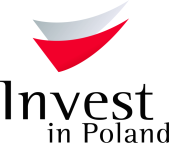 LISTA DANYCH DOTYCZĄCYCH HALIPRODUCTION  HALL  OFFERTown / Street   Miasto / UlicaProvince (Voivodship) / WojewództwoSpecial Economic Zone / Specjalna Strefa EkonomicznaTechnology / Industrial ParkPark Technologiczny / PrzemysłowyWebsite / Strona internetowaName, surnameImię, nazwiskoTel:e-mail:AreaPowierzchniasq.m.m 2Number of storeysLiczba  kondygnacjiHeightWysokośćmYear of constructionRok budowyFloor carrying capacityNacisk na posadzkękg / sq.m.kg / m 2Year of modernizationRok modernizacjiExcellent / DoskonałyStandard / ŚredniGood / DobryPoor / Słaby4.3 Total area of land       Całkowita powierzchnia       terenu         sq.m.m 2Nearest motorway / National road        Najbliższa droga szybkiego ruchu / krajowa kmprosimy o podanie numeru drogi i odległość w kmNearest voivodship city Najbliższe miasto wojewódzkie kmprosimy o podanie nazwy miasta i odległość w km Nearest international airport Najbliższe lotnisko międzynarodowe kmnazwa miasta i odległość w kmPower / ElektrycznośćSewage system / KanalizacjaWater / WodaAccess road for trucks / Dojazd dla ciężarówekGas / GazOverhead cranes / SuwniceHeating / OgrzewanieRailway siding / BocznicaOwnership / WłasnośćPerpetual usufruct / Użytkowanie wieczysteLease / Wynajem7.1 Price in PLN, including hall and land      Cena w pln, hali i działki         PLNDate of the offer Data przygotowania oferty